GLASBENA UMETNOST, 8. tedenSREDA, 6. 5. 2020UČNA TEMA: USTNO PREVERJANJE ZNANJAPrišel je čas, ko moramo oceniti, kaj smo se naučili pri glasbeni umetnosti, zato si izberi dve pesmici, ki smo se jih naučili tekom šolskega leta in se ju nauči na pamet. Da ti bo lažje, ti prilagam seznam pesmic. VSE PESMICE, SO DOSTOPNE TUDI NA PORTALU LILIBI.SI:ŠOLSKA ULICA  GLASBENA UMETNOST  PESMICE 2Dva majcena šopka,             https://www.youtube.com/watch?v=3cPCly4lQBcPleši, pleši črni kos,              https://www.youtube.com/watch?v=InGMzgAFSkMPustna,                                   https://www.youtube.com/watch?v=oWs8fTSiNs0Sovica Oka,                            https://www.youtube.com/watch?v=qg3W1wuBiAwSladkosned,                           Starka zima,Šolski zvonec,Tri zale deklice,                              Veverica,                                   https://www.youtube.com/watch?v=uzo10qc0A-8Vesela pomlad                               https://www.youtube.com/watch?v=iTmQ8TfwBT4Vrabček,                                  https://www.youtube.com/watch?v=07CWd-YzWAgZa tvoj rojstni dan,            Žogica nogica.                        https://www.youtube.com/watch?v=lYNVQZQ_DDE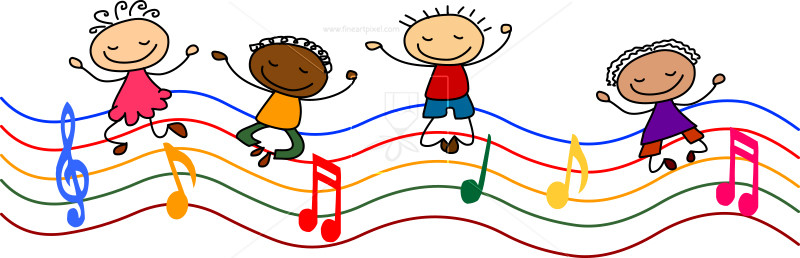 